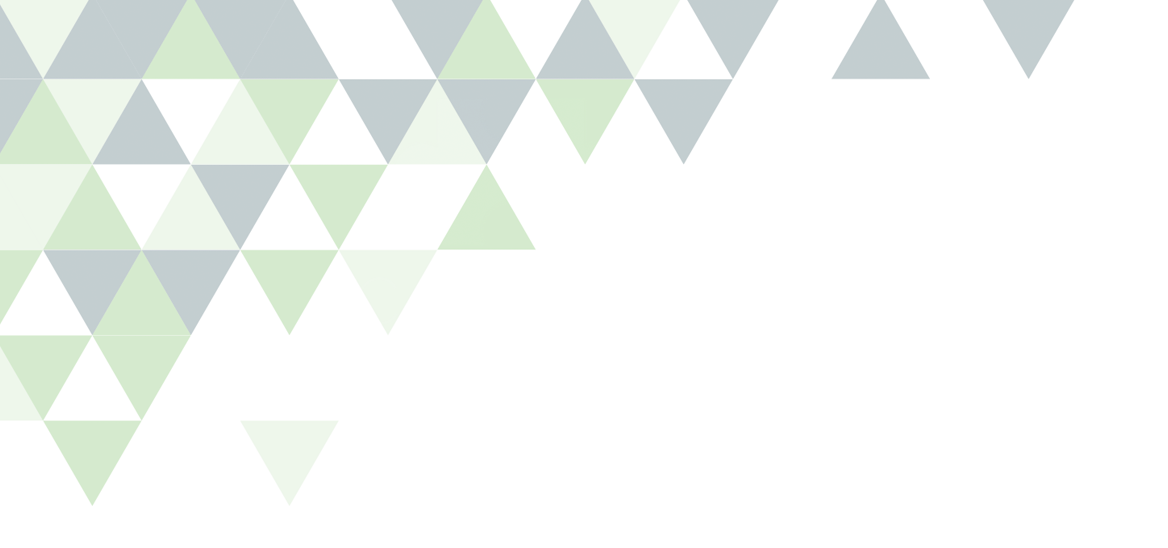 ΘΕΜΑ AΑ1. Να αποδείξετε ότι εξίσωση του κύκλου με κέντρο την αρχή των αξόνων και ακτίνα ρ είναι:Μονάδες 10A2. Να γράψετε τις σχέσεις που δίνουν το κέντρο και την ακτίνα κύκλου με εξίσωση .Μονάδες 5A3. Να χαρακτηρίσετε τις προτάσεις που ακολουθούν, γράφοντας στο τετράδιό σας, δίπλα στο γράμμα που αντιστοιχεί σε κάθε πρόταση, τη λέξη Σωστό, αν η πρόταση είναι σωστή, ή Λάθος, αν η πρόταση είναι λανθασμένη. α. Αν η απόσταση των κέντρων δύο κύκλων ισούται με το άθροισμα των ακτινών τους, οι κύκλοι εφάπτονται εσωτερικά.Μονάδες 2β. Το κέντρο του κύκλου  είναι το .Μονάδες 2γ. Δύο κύκλου με ίσες ακτίνες είναι ίσοι.Μονάδες 2δ. Το κέντρο ενός κύκλου ισαπέχει από οποιαδήποτε εφαπτομένη του.Μονάδες 2ε. Αν δύο εφαπτομένες κύκλου είναι παράλληλες τα σημεία επαφής είναι αντιδιαμετρικά.                    Μονάδες 2ΘΕΜΑ ΒΔίνεται η εξίσωση  με .Β1. Να δείξετε ότι η  παριστάνει κύκλο για κάθε .Μονάδες 8Β2. Για  να βρείτε:α. το κέντρο και την ακτίνα του κύκλουΜονάδες 8β. τις εξισώσεις των εφαπτόμενων του κύκλου που ορίζεται από την (1) , οι οποίες είναι παράλληλες στην ευθεία .Μονάδες 9 ΘΕΜΑ ΓΔίνεται η εξίσωση .Γ1. Για κάθε  να αποδείξετε ότι η  παριστάνει κύκλο. Μονάδες 5Γ2. Να βρείτε τα σημεία τομής της ευθείας  και του κύκλου                  και να βρείτε την κοινή χορδή των κύκλων της εξίσωσης . Μονάδες 7Γ3. Να αποδείξετε ότι τα κέντρα των κύκλων της εξίσωσης  βρίσκονται σε σταθερή  ευθεία την οποία να προσδιορίσετε. Μονάδες 7Γ4. Να βρείτε τον λ ώστε ο κύκλος της εξίσωσης  να εφάπτεται της ευθείας .Μονάδες 6ΘΕΜΑ ΔΔίνεται η εξίσωση . Δ1. Να βρείτε τις τιμές του λ ώστε η  να παριστάνει κύκλο.Μονάδες 5Δ2. Να βρείτε τον γεωμετρικό τόπο των κέντρων των κύκλων.Μονάδες 6Δ3. Να δείξετε ότι όλοι οι κύκλοι που ορίζονται από την  διέρχονται από δύο σταθερά σημεία.Μονάδες 7Δ4. Να βρείτε την κοινή χορδή όλων των κύκλων που ορίζονται από την .Μονάδες 7
 ΟΠΟΙΟΣ ΕΠΙΜΕΝΕΙ…ΝΙΚΑ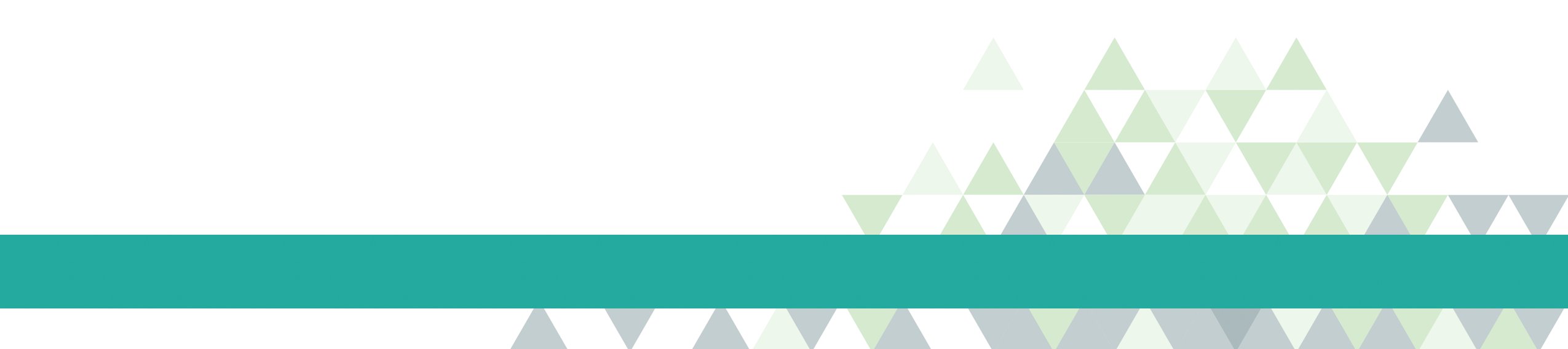 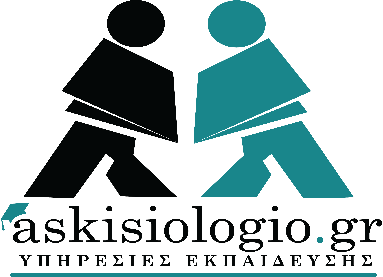 ΚΡΙΤΗΡΙΟ ΑΞΙΟΛΟΓΗΣΗΣ ΘΕΩΡΙΑΣΤΑΞΗ: Β ΛΥΚΕΙΟΥΜΑΘΗΜΑ: ΜΑΘΗΜΑΤΙΚΑΚΑΦΑΛΑΙΟ: ΚΩΝΙΚΕΣ ΤΟΜΕΣΕΝΟΤΗΤΑ: ΚΥΚΛΟΣΕΠΙΜΕΛΕΙΑ: ΜΠΟΖΑΤΖΙΔΗΣ ΒΑΣΙΛΗΣ